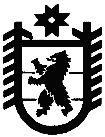 РОССИЙСКАЯ ФЕДЕРАЦИЯРЕСПУБЛИКА КАРЕЛИЯГосударственный комитет Республики Карелияпо развитию информационно-коммуникационных технологийПРИКАЗ12 февраля 2016 года                      	                    	          			                     № 8г. ПетрозаводскО внесении изменений в приказ Государственного комитета Республики Карелия по развитию информационно-коммуникационных технологий от 13 мая 2015 года № 37 «Об утверждении Положения о комиссии Государственного комитета Республики Карелия по развитию информационно-коммуникационных технологий по соблюдению требований к служебному поведению государственных гражданских служащих Республики Карелия и урегулированию конфликта интересов»В целях приведения нормативного правового акта в соответствие с действующим законодательством Российской Федерации о противодействии коррупции, приказываю: 1. Внести в Положение о комиссии Государственного комитета Республики Карелия по развитию информационно-коммуникационных технологий по соблюдению требований к служебному поведению государственных гражданских служащих Республики Карелия и урегулированию конфликта интересов, утвержденное приказом Государственного комитета Республики Карелия по развитию информационно-коммуникационных технологий от 13 мая 2015 года № 37  «Об утверждении Положения о комиссии Государственного комитета Республики Карелия по развитию информационно-коммуникационных технологий по соблюдению требований к служебному поведению государственных гражданских служащих Республики Карелия и урегулированию конфликта интересов» (Собрание законодательства Республики Карелия, 2015, № 5, ст. 1020), следующие изменения:а) подпункт «б» пункта 13 дополнить абзацем следующего содержания:«уведомление гражданского служащего о возникновении личной заинтересованности при исполнении должностных обязанностей, которая приводит или может привести к конфликту интересов;»;б) из пункта 15 четвертое предложение исключить;в) из пункта 17 второе предложение исключить;г) дополнить пунктом 17.1 следующего содержания:«17.1. Уведомление, указанное в абзаце пятом подпункта «б» пункта 13 настоящего Положения, рассматривается отделом организационного, финансового, правового, кадрового обеспечения Комитета, которое осуществляет подготовку мотивированного заключения по результатам рассмотрения уведомления.»;д) дополнить пунктом 17.2 следующего содержания:«17.2. При подготовке мотивированного заключения по результатам рассмотрения обращения, указанного в абзаце втором подпункта «б» пункта 13 настоящего Положения, или уведомлений, указанных в абзаце пятом подпункта «б» и подпункте «д» пункта 13 настоящего Положения, должностные лица отдела организационного, финансового, правового кадрового обеспечения Комитета имеют право проводить собеседование с государственным служащим, представившим обращение или уведомление, получать от него письменные пояснения, а Руководитель может направлять в установленном порядке запросы в государственные органы, органы местного самоуправления и заинтересованные организации. Обращение или уведомление, а также заключение и другие материалы в течение семи рабочих дней со дня поступления обращения или уведомления представляются Председателю комиссии. В случае направления запросов обращение или уведомление, а также заключение и другие материалы представляются Председателю комиссии в течение 45 дней со дня поступления обращения или уведомления. Указанный срок может быть продлен, но не более чем на 30 дней.»;е) подпункт «а» пункта 18 изложить в следующей редакции:«а) в 10-дневный срок назначает дату заседания комиссии. При этом дата заседания комиссии не может быть назначена позднее 20 дней со дня поступления указанной информации, за исключением случаев, предусмотренных пунктами 19 и 21 настоящего Положения;»;ж) в пункте 19 слова «заявления, указанного в абзаце третьем» заменить словами «заявлений, указанных в абзацах третьем и четвертом»;з) пункт 21 изложить в следующей редакции:«21. Заседание комиссии проводится, как правило, в присутствии гражданского служащего, в отношении которого рассматривается вопрос о соблюдении требований к служебному поведению и (или) требований об урегулировании конфликта интересов, или гражданина, замещавшего должность государственной гражданской службы Республики Карелия в Комитете. О намерении лично присутствовать на заседании комиссии гражданский служащий или гражданин указывает в обращении, заявлении или уведомлении, представляемых в соответствии с подпунктом «б» пункта 13 настоящего Положения.»;и) дополнить пунктом 21.1 следующего содержания:«21.1. Заседания комиссии могут проводиться в отсутствие гражданского служащего или гражданина в случае:а) если в обращении, заявлении или уведомлении, предусмотренных подпунктом «б» пункта 13 настоящего Положения, не содержится указания о намерении гражданского служащего или гражданина лично присутствовать на заседании комиссии;б) если гражданский служащий или гражданин, намеревающиеся лично присутствовать на заседании комиссии и надлежащим образом извещенные о времени и месте его проведения, не явились на заседание комиссии.»;к) дополнить пунктом 28.1 следующего содержания:«28.1. По итогам рассмотрения вопроса, указанного в абзаце пятом подпункта «б» пункта 13 настоящего Положения, комиссия принимает одно из следующих решений:а) признать, что при исполнении гражданским служащим должностных обязанностей конфликт интересов отсутствует;б) признать, что при исполнении гражданским служащим должностных обязанностей личная заинтересованность приводит или может привести к конфликту интересов. В этом случае комиссия рекомендует гражданского служащему и (или) Руководителю принять меры по урегулированию конфликта интересов или по недопущению его возникновения;в) признать, что гражданский служащий не соблюдал требования об урегулировании конфликта интересов. В этом случае комиссия рекомендует Руководителю применить к гражданскому служащему конкретную меру ответственности.»;л) пункт 30 изложить в следующей редакции:«30. По итогам рассмотрения вопросов, указанных в подпунктах «а», «б», «г» и «д» пункта 13 настоящего Положения, и при наличии к тому оснований комиссия может принять иное решение, чем это предусмотрено пунктами 24 - 28, 28.1,  29, 31 настоящего Положения. Основания и мотивы принятия такого решения должны быть отражены в протоколе заседания комиссии.м) в пункте 38 слова «3-дневный срок» заменить словами «7-дневный срок».Председатель								Д.А. Никифоров